Discussions:The subcommittee reviewed the WNP Interoperability Specification document for WICIS 4.0. There were changes made to the document on several sections. A revised draft will be sent by Teresa Patton to all. Request to the participants: all are asked to kindly review the document and send any FINAL feedback/discrepancies prior to our next meeting to Teresa Patton. This will assist to finalize the document on our next meeting. Action item #1: This action item was closed. Both carriers and vendors reported that there aren’t any changes to their WICIS 4.0 testing schedules.Vendor to Vendor Testing:  3/6/08 – 5/15/08  Inter-carrier Testing:  5/19/08 – 8/08/08 Upcoming MeetingsNext meeting is scheduled for Thursday February 7th 2008 at 2pm –3pm ET. This meeting will be held at the following conference bridge ((877) 888-4443 PASSCODE 6230424# )Test Schedule – Will include in each iteration of our meeting minutesVendor to Vendor Testing Schedule 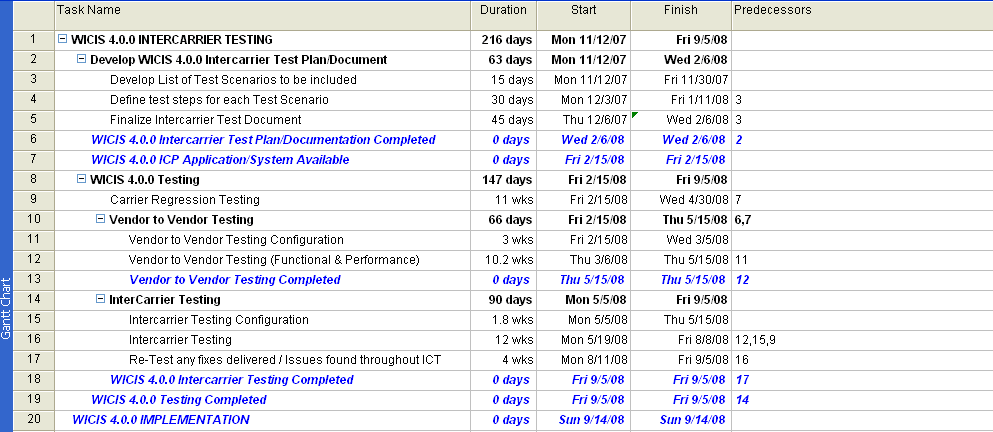 Prepared By :Mohamed SamaterPhone #:206-384-1669206-384-1669Date Created:01/24/2008Last Updated By:Mohamed SamaterLast Updated Date:Last Updated Date:01/24/200801/24/2008Meeting Title:WTSC MEETING MINUTESWTSC MEETING MINUTESWTSC MEETING MINUTESMeeting Date:01/24/2008Next Meeting Date:01/24/2008Attendees: Teresa Patton , Deb Tucker, Lavinia Rotaru, Kathy McGinn, Anh Nguyen, Mohamed Samater, Mubeen Saifullah, David Lund, Doug Babcock, Jessica Tinker, Mathew Timmermann, Tina Plaisance, Lonnie Keck, Chip Nelson, Brigitte Witt, Joe Cudo. Teresa Patton , Deb Tucker, Lavinia Rotaru, Kathy McGinn, Anh Nguyen, Mohamed Samater, Mubeen Saifullah, David Lund, Doug Babcock, Jessica Tinker, Mathew Timmermann, Tina Plaisance, Lonnie Keck, Chip Nelson, Brigitte Witt, Joe Cudo. Teresa Patton , Deb Tucker, Lavinia Rotaru, Kathy McGinn, Anh Nguyen, Mohamed Samater, Mubeen Saifullah, David Lund, Doug Babcock, Jessica Tinker, Mathew Timmermann, Tina Plaisance, Lonnie Keck, Chip Nelson, Brigitte Witt, Joe Cudo. Conducted by:Teresa Patton, Mohamed SamaterRecorded by:Mohamed SamaterAction RequiredAction RequiredAction RequiredAction RequiredAction RequiredAction RequiredAction #DescriptionStatusAssigned ToTarget DateActual DateBoth carriers and vendors are asked to report if there are any changes to their WICIS 4.0 testing schedules. CLOSEDALL1/11/20081/24/2008Regarding test case# 14 in the WNP test plan document, evaluate the feasibility of how  this test case can be carried outCLOSEDCarriers01/11/20081/11/2008Vendors are asked if they can support Intermodel/fax testing for WICIS 4.0, if so, what are the Wireline carriers that would be ideal for such effortCLOSEDVendors12/13/200712/13/2007Carriers are asked to go back and assess whether SOA/NPAC regression testing will be needed for WICIS 4.0CLOSEDALL12/13/200711/02/2007Record significant Topics, Presenters, Decisions: